			      บันทึกข้อความ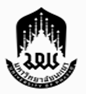 หน่วยงาน คณะ.......................ภาควิชา.................................. โทร  ……………………..ที่  ศธ 0590                                         วันที่   .....................................................เรื่อง	ขอความอนุเคราะห์ลงนามในสัญญารับทุนวิจัยงบประมาณรายได้คณะ...................เรียน  ผู้อำนวยการกองบริหารงานวิจัยและประกันคุณภาพการศึกษา 		ตามมติที่ประชุมคณะกรรมการบริหาร มหาวิทยาลัยพะเยา ครั้งที่..........เมื่อวันที่........ได้พิจารณาอนุมัติให้ดำเนินโครงการวิจัยงบประมาณรายได้คณะ.........................ประจำปีงบประมาณ................จำนวน.........โครงการ งบประมาณ........บาท (..............................บาทถ้วน) นั้นที่ 		ในการนี้ คณะ................................................... ขอความอนุเคราะห์ลงนามเป็นพยาน         ในสัญญารับทุนดังกล่าว จำนวน............โครงการ (รายละเอียดตามเอกสารที่แนบมาพร้อมนี้)จึงเรียนมาเพื่อโปรดพิจารณาให้ความอนุเคราะห์ลงนาม จะขอบคุณยิ่ง                                                ...................................................                                          			 ( ................................................. )			             คณบดีคณะ